INOR.LAR.FORM 5INSTITUTE OF NANO OPTOELECTRONICS RESEARCH AND TECHNOLOGY (INOR) UNIVERSITI SAINS MALAYSIA (USM)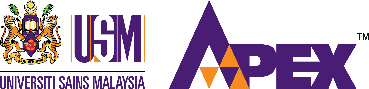 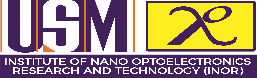 Block A, Ground Floor, SAINS@USM, No.10, Persiaran Bukit Jambul 11900 Bayan Lepas, Penang, Malaysia.T:+604-653 5637/5638 | F:+604-653 5639REQUEST FOR USAGE FORM : PRECIOUS MATERIALSNAME OF APPLICANT:……………………………………………………………………………………………………………..……………………………………………………………………………………………………………..……………………………………………………………………………………………………………..……………………………………………………………………………………………………………..……………………………………………………………………………………………………………..SLOT DATE:……………………………………………………………………………………………………………..……………………………………………………………………………………………………………..……………………………………………………………………………………………………………..……………………………………………………………………………………………………………..……………………………………………………………………………………………………………..SLOT SESSION:123SUPERVISOR NAME:……………………………………………………………………………………………………………..……………………………………………………………………………………………………………..……………………………………………………………………………………………………………..……………………………………………………………………………………………………………..……………………………………………………………………………………………………………..MATERIAL:……………………………………………………………………………………………………………..……………………………………………………………………………………………………………..……………………………………………………………………………………………………………..……………………………………………………………………………………………………………..……………………………………………………………………………………………………………..PURPOSE:……………………………………………………………………………………………………………..……………………………………………………………………………………………………………..……………………………………………………………………………………………………………..……………………………………………………………………………………………………………..……………………………………………………………………………………………………………..ESTIMATED QUANTITY:……………………………………………………………………………………………………………..……………………………………………………………………………………………………………..……………………………………………………………………………………………………………..……………………………………………………………………………………………………………..……………………………………………………………………………………………………………..SUPERVISOR APPROVALSUPERVISOR APPROVALSUPERVISOR APPROVALSUPERVISOR APPROVALCHIEF RESEARCH OFFICERENDORSEMENTCHAIR OF JKMI/ DIRECTORENDORSEMENTAPPROVEDNOTAPPROVEDNOTES :……………….........................................……………….........................................……………….........................................NOTES :……………….........................................……………….........................................……………….........................................NOTES :……………….........................................……………….........................................……………….........................................NOTES :……………….........................................……………….........................................……………….........................................NOTES :………………................................………………................................………………................................NOTES :……………….................................……………….................................……………….................................SIGNATURE :SIGNATURE :SIGNATURE :SIGNATURE :SIGNATURE :SIGNATURE :NAME : ………………………………………….NAME : ………………………………………….NAME : ………………………………………….NAME : ………………………………………….MR. MOHD ANAS AHMADDR. MUNDZIR ABDULLAHDATE : ……………………………………………DATE : ……………………………………………DATE : ……………………………………………DATE : ……………………………………………DATE : ……………………………………DATE : ……………………………………